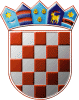 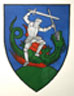         REPUBLIKA HRVATSKA                                                                                                                                       MEĐIMURSKA ŽUPANIJAOPĆINA SVETI JURAJ NA BREGU                            OPĆINSKO VIJEĆEKLASA: 940-08/19-01/03URBROJ:2109/16-03-22-17Pleškovec, 29. rujna 2022.Na temelju članka 391. stavak 1. Zakona o  vlasništvu i drugim stvarnim pravima („Narodne novine“, broj 91/96., 68/98., 137/99., 22/00., 73/00., 129/00., 114/01., 79/06., 141/06., 146/08., 38/09., 153/09., 143/12. i 152/14.) i članka 28. Statuta Općine Sveti Juraj na Bregu („Službeni glasnik Međimurske županije“, broj 08/21.) Općinsko vijeće Općine Sveti Juraj na Bregu na svojoj 09. sjednici održanoj 29. rujna 2022. godine, donosiODLUKUo prodaji nekretnine (kat.čest.br. 8078/1; k.o. Lopatinec) Članak 1.Općina Sveti Juraj na Bregu prodaje nekretnine upisane kod Općinskog suda u Čakovcu-Zemljišno knjižni odjel Čakovec u: zk.ul.br. 689; k.o. V Brežni Kotar; zk.čest.br. 179/6, u vlasništvu 1/3 (identična sa kat.čest.br. 8078/1 k.o. Lopatinec, površine 784m2) voćnjak, površine 218 čhv-a,Članak 2.Početna kupoprodajna cijena nekretnine iz članka 1. Ove Odluke prema procjembenom elaboratu o tržišnoj vrijednosti nekretnine izrađenom od ovlaštenog stalnog sudskog vještaka za graditeljstvo i procjenu nekretnina Dragutina Matoteka, dipl.ing. i Ratka Matoteka, dipl.ing.građ. REV („Moderna –investa“ d.o.o.), iznosi:6.100,00 kuna za kat.čest.br. 8078/1 k.o. Lopatinec, površine 784 m2, Članak 3. Nekretnina opisana u članku 1. ove Odluke prodat će se na osnovu javnog natječaja onom ponuditelju koji će za istu ponuditi najvišu cijenu.Ukoliko pristignu dvije ili više ponuda s istom ponuđenom cijenom, prednost će imati onaj ponuditelj čija je ponuda ranije zaprimljena.Članak 4.	Ovlašćuje se općinski načelnik Anđelko Nagrajsalović,bacc.ing.comp., da u skladu s odredbama ove Odluke:imenuje povjerenstvo za provedbu postupka prodaje nekretnina,definira opće i posebne uvjete javnog natječaja, uz uvrštavanje klauzule o mogućnosti poništenja javnog natječaja bez obzira na razloge,raspiše i provede postupak javnog natječaja,zaključi kupoprodajni ugovor iliponišti javni natječaj.Članak 5.	Ova Odluka stupa na snagu osmog dana od objave u „Službenom glasniku Međimurske županije“.                                                                                                           PREDSJEDNIK                                                                                                           Općinskog vijeća                                                                                                           Anđelko Kovačić